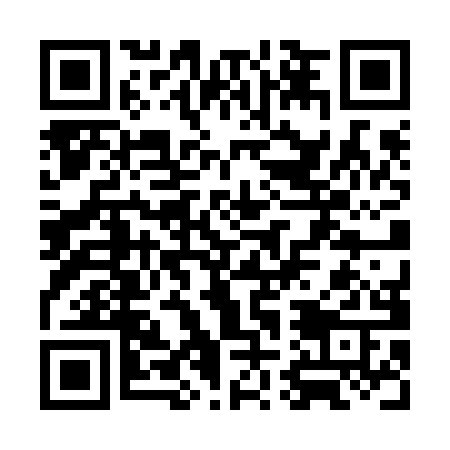 Ramadan times for Portland, AustraliaMon 11 Mar 2024 - Wed 10 Apr 2024High Latitude Method: NonePrayer Calculation Method: Muslim World LeagueAsar Calculation Method: ShafiPrayer times provided by https://www.salahtimes.comDateDayFajrSuhurSunriseDhuhrAsrIftarMaghribIsha11Mon5:585:587:281:445:167:597:599:2312Tue5:595:597:291:435:157:577:579:2113Wed6:006:007:301:435:147:567:569:2014Thu6:016:017:311:435:137:547:549:1815Fri6:026:027:321:425:127:537:539:1616Sat6:046:047:331:425:117:517:519:1517Sun6:056:057:341:425:107:507:509:1318Mon6:066:067:351:425:097:487:489:1119Tue6:076:077:361:415:087:467:469:1020Wed6:086:087:371:415:077:457:459:0821Thu6:096:097:371:415:067:437:439:0722Fri6:106:107:381:405:057:427:429:0523Sat6:116:117:391:405:047:407:409:0324Sun6:126:127:401:405:037:397:399:0225Mon6:136:137:411:405:027:377:379:0026Tue6:146:147:421:395:017:367:368:5827Wed6:156:157:431:395:007:347:348:5728Thu6:166:167:441:394:597:337:338:5529Fri6:176:177:451:384:587:317:318:5430Sat6:186:187:461:384:577:307:308:5231Sun6:196:197:471:384:567:287:288:511Mon6:206:207:481:374:547:267:268:492Tue6:216:217:491:374:537:257:258:483Wed6:226:227:501:374:527:237:238:464Thu6:236:237:511:374:517:227:228:455Fri6:246:247:521:364:507:207:208:436Sat6:256:257:521:364:497:197:198:427Sun5:265:266:5312:363:486:176:177:408Mon5:265:266:5412:353:476:166:167:399Tue5:275:276:5512:353:466:146:147:3710Wed5:285:286:5612:353:446:136:137:36